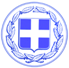 Κως, 18 Ιουλίου 2016    					ΔΕΛΤΙΟ ΤΥΠΟΥ Την εβδομάδα, από Δευτέρα, 18-07-2016 ως Παρασκευή, 22-07-2016 προγραμματίζεται να εκτελεστούν οι παρακάτω εργασίες ανά Δημοτική Κοινότητα:Δημοτική Κοινότητα Κω Κατασκευή και τοποθέτηση προστατευτικών κιγκλιδωμάτων στο γεφύρι της Αγίας Τριάδας.Τοποθέτηση πλαστικού δαπέδου στον παιδικό σταθμό Αβέρωφ.Συντήρηση – επισκευή πεζοδρομίων στην πόλη.Ξυλουργικές εργασίες (κατασκευή βιβλιοθηκών στο  4ο Νηπιαγωγείο)Μεταφορά προϊόντων κλάδευσης.Τοποθέτηση κάδων Μεταφορές στον ΧΥΤΑ Δημοτική  Κοινότητα  Πυλίου Αποψιλώσεις  (περιοχή Αγίας Παρασκευής, Αγίου Παντελεήμονα, Αγ. Γεωργίου)Ελαιοχρωματισμοί στο Δημοτικό Σχολείο (συνεχιζόμενο)Δημοτική  Κοινότητα  Ασφενδιού  Καθαριότητα, αποψίλωση  και εξομάλυνση αγροτικού δρόμου προς τον Προφήτη Ηλία.Εξομάλυνση στο χώρο στάθμευσης  ΤιγκακίουΠλακόστρωση πεζοδρομίων στο Ζηπάρι (συνεχιζόμενο)Συντήρηση οδικού δικτύου στην περιοχή «Μινιέρα» Δημοτική Κοινότητα ΑντιμάχειαςΑποψίλωση χόρτων στην περιοχή «Κοίμηση Θεοτόκου»Αγροτική οδοποιίαΚαθαρισμός γεφυριών στο Μαστιχάρι και στην περιοχή «Κοίμηση Θεοτόκου».Μεταφορά προϊόντων κλάδευσης  και ογκωδών αντικειμένων.Δημοτική Κοινότητα Καρδάμαινας Αποψίλωση και καθαρισμός περιμετρικά του νέου γηπέδου ποδοσφαίρου  Αποκομιδή ογκωδών αντικειμένων.Αποψίλωση και καθαρισμός στην περιοχή «Μαρμαράκι»Δημοτική Κοινότητα ΚεφάλουΑγροτική οδοποιίαΑποκαταστάσεις οδών με άσφαλτο (από ξενοδοχείο ΖΕΥΣ έως ξενοδοχείο ΕΡΜΗΣ)Καθαρισμός ερεισμάτων δρόμου από «Κάστρο» έως «Τσιγκούρα»ΕΡΓΑΣΙΕΣ ΤΜΗΜΑΤΟΣ ΠΡΑΣΙΝΟΥΚΑΘΑΡΙΣΜΟΣ - ΚΛΑΔΕΜΑ ΝΑΥΤΙΚΟ ΟΜΙΛΟ ΚΑΘΑΡΙΣΜΟΣ & ΚΛΑΔΕΥΣΗ ΔΡΟΜΟΥ ΑΠΟ ΑΚΤΗ ΖΟΥΡΟΥΔΗ ΕΩΣ ΝΑΥΤΙΚΟ ΟΜΙΛΟ    ΨΗΛΩΜΑ ΔΕΝΔΡΩΝ ΣΤΗΝ ΠΛΑΤΕΙΑ ΚΟΝΙΤΣΗΣ ΨΗΛΩΜΑ ΔΕΝΔΡΩΝ  ΕΠΙ ΚΛΕΟΒΟΥΛΟΥ (ΟΛΥΜΠΙΑΔΑ) ΓΡΗΓΟΡΙΟΥ Ε’ ΚΑΘΑΡΙΣΜΑ & ΣΥΝΤΗΡΗΣΗ ΦΥΤΟΦΡΑΚΤΗ ΑΠΟ      ΓΛΑΤΖΑΚΗ ΕΩΣ ΠΙΑΤΣΑ ΤΑΞΙ ΨΗΛΩΜΑ ΔΕΝΔΡΩΝ ΜΕ ΧΡΗΣΗ ΑΝΥΨΩΤΙΚΟΥ ΛΑΜΠΗ (ΠΥΡΟΣΒΕΣΤΙΚΗ) ΚΑΘΑΡΙΣΜΟΣ & ΚΟΥΡΕΜΑ ΓΚΑΖΟΝ ΠΑΡΚΟΥ ΒΑΣ. ΠΑΥΛΟΥ ΨΗΛΩΜΑ ΔΕΝΔΡΩΝ ΕΠΙ ΤΗΣ ΟΔΟΥ ΜΑΝΔΗΛΑΡΑ  ΚΑΘΑΡΙΣΜΟΣ ΠΑΡΚΟΥ ΞΕΝΙΑ  ΚΑΘΑΡΙΣΜΟΣ ΠΑΡΤΕΡΙΩΝ ΟΔΟΥ ΚΛΕΟΠΑΤΡΑΣ (ΟΠΙΣΘΕΝ ΓΡ.   Δ/ΝΣΗΣ ΠΕΡΙΒΑΛΛΟΝΤΟΣ & ΚΑΘΑΡΙΟΤΗΤΑΣ) 		  Γραφείο Τύπου Δήμου Κω